位置図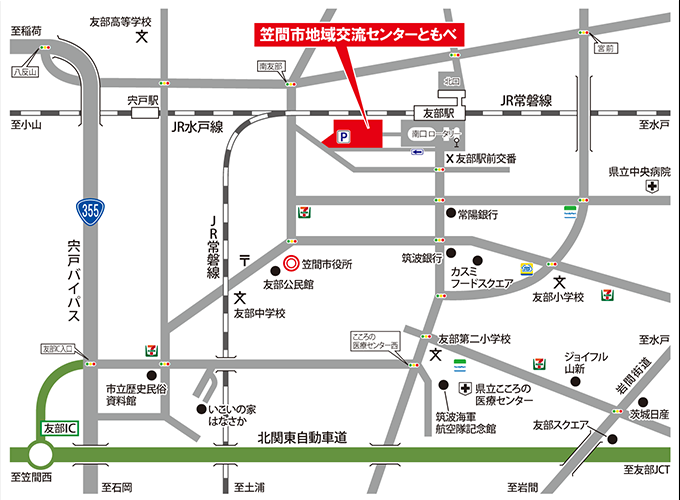 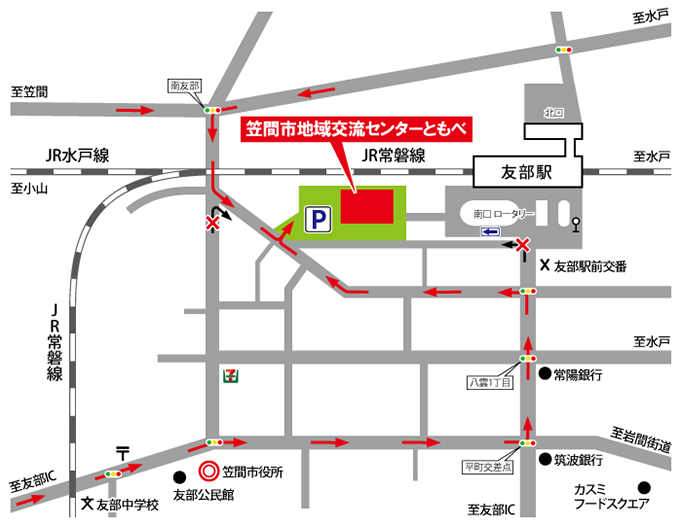 